UMW/AZ/PN–130/20                      		           		                  Wrocław, 15.12.2020 r.NAZWA POSTĘPOWANIA  Monitoring i konserwacja systemów sygnalizacji włamania, monitoringu wizyjnego, radiolinii antynapadowej w obiektach Uniwersytetu Medycznego we WrocławiuPrzedmiot zamówienia podzielono na 2 części, osobno oceniane:Monitoring i konserwacja oraz podjazdy i obchody w obiektach Uniwersytetu Medycznego we Wrocławiu (część A)Konserwacja systemów CCTV w obiektach Uniwersytetu Medycznego we Wrocławiu (część B).WYNIK POSTĘPOWANIA część AZamawiający, Uniwersytet Medyczny we Wrocławiu, dziękuje Wykonawcy za udział 
w ww. postępowaniu. Zgodnie z art. 92 ust. 1 Prawa zamówień publicznych (dalej „Pzp”), zawiadamiamy o jego wyniku.Kryteriami oceny ofert były: - Cena realizacji przedmiotu zamówienia ( część A)                                             – 60 %,- Czas usunięcia awarii od momentu jej zgłoszenia (część A )                                      - 20 %- Doświadczenie zawodowe min. 1 serwisanta systemów sygnalizacji włamania, monitoringu wizyjnego,     -    radiolinii antynapadowej    (część A) -                                                                         - 20 %Złożone oferty.Ofertę złożył następujący Wykonawca:Informacja o Wykonawcach, którzy zostali wykluczeni.Wykonawca, który złożył ofertę, nie podlega wykluczeniu.Informacja o Wykonawcach, których oferty zostały odrzucone i o powodach odrzucenia oferty.Treść oferty Wykonawcy odpowiada treści SIWZ; oferta nie podlega odrzuceniu.Informacja o wyborze najkorzystniejszej oferty.Jako najkorzystniejszą wybrano ofertę Wykonawcy:SILEZJAN SYSTEM SECURITYBiuro Ochrony Mienia Sp. z o.o.Ul. Centralna 24, 52-114 Wrocław Treść oferty wybranego Wykonawcy odpowiada treści SIWZ, oferta nie podlega odrzuceniu
i otrzymała największą liczbę punktów przy ocenie ofert na podstawie kryteriów oceny ofert.
Wykonawca nie został wykluczony z postępowania oraz spełnia warunki udziału w postępowaniu. Z upoważnienia RektoraKanclerz UMW  mgr Patryk Hebrowski 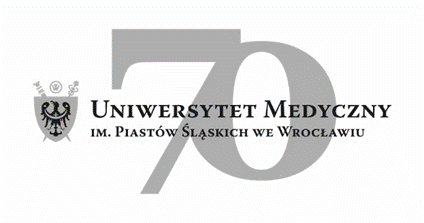 50-367 Wrocław, Wybrzeże L. Pasteura 1Dział Zamówień Publicznych UMWUl. Marcinkowskiego 2-6, 50-368 Wrocławfax 71 / 784-00-45e-mail: jerzy.chadzynski@umed.wroc.pl50-367 Wrocław, Wybrzeże L. Pasteura 1Dział Zamówień Publicznych UMWUl. Marcinkowskiego 2-6, 50-368 Wrocławfax 71 / 784-00-45e-mail: jerzy.chadzynski@umed.wroc.plLp.Nazwa i adres WykonawcyCena realizacji przedmiotu zamówienia/ punkty/Czas usunięcia awarii od momentu jej zgłoszenia    / punkty/Doświadczenie zawodowe min. 1 serwisanta systemów sygnalizacji włamania, monitoringu wizyjnego,   radiolinii antynapadowej       / punkty/Łącznaliczbapunktów1. SILEZJAN SYSTEM SECURITYBiuro Ochrony Mienia Sp. z o.o.Ul. Centralna 2452-114 Wrocław       131 344,32         60,00 pkt.      12 godzin        20,00 pkt.           19 lat          20,00 pkt.100,00 pkt